Медицинские:- тяжелые нервные расстройства по типу депрессивного синдрома, суицидальных попыток;- развитие психической и физической зависимости, как и при употреблении других видов наркотических веществ;- поражение центральной нервной системы: снижение памяти, внимания, интеллектуальных способностей, нарушения речи, мыслительной деятельности (понимания); координации движений, режима сна, потеря эмоционального контроля (резкие перепады настроения);- психозы, психические нарушения различной степени тяжести вплоть до полного распада личности;- снижение иммунитета, импотенция (для мальчиков), нарушение гормонального фона (для девочек);- риск развития сахарного диабета, рака легких и т.д.;- поражение сердечно - сосудистой системы;- отравление от передозировки, смерть.Социально – психологические:- нарушение социальных связей: потеря семьи, друзей;- потеря работы, учебы, запрет на некоторые виды профессиональной деятельности, ограничения в получении специальности, невозможность управления транспортом, получения разрешения на приобретение оружия;- связь с криминальными кругами, воровство, риск вовлечения в незаконный оборот наркотиков и привлечение к уголовной ответственности и другие преступления;- разрушение своей личности: равнодушие к самому себе, своему будущему и близким людям. Ослабление воли, преобладание единственной ценности по имени «наркотик», потеря смысла жизни, опустошенность, одиночество.СКОЛЬКО ЖИВЁТ ПОТРЕБИТЕЛЬ НАРКОТИКОВ?Нужно помнить:Продолжительность жизни потребителей наркотического вещества, - дезоморфин, в среднем составляет – 2 года (1,5 – 2,5 лет) Средняя продолжительность потребления ацетилированного опия до момента смерти составляет 4 года (от 3 до 5 лет). Продолжительность жизни потребителей героина в среднем составляет 8-9 лет (от 7 до 11 лет). Регулярное потребление синтетических наркотиков приводит к смерти примерно через 9 лет (от 7 до 10 лет) с момента начала их употребления. 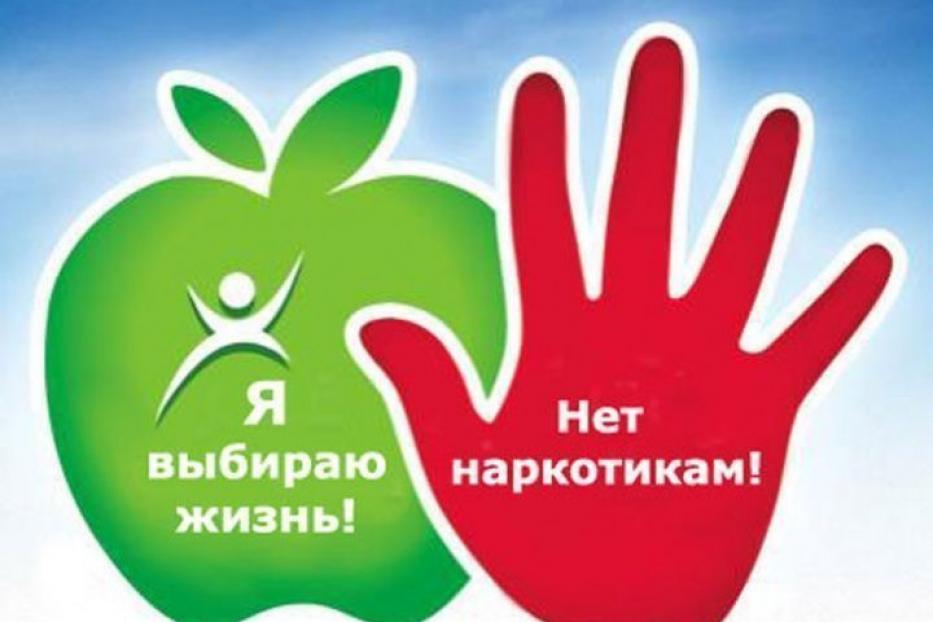 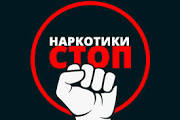 Последствия употребления